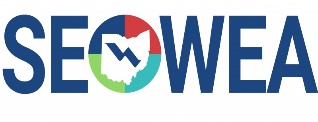 SEOWEA Patron ProgramOn behalf of the SEOWEA membership and Executive Committee, I am asking for your support and cooperation of the Patron Program. In 1993, the SEOWEA established the Patron Program to support Section activities.  If you would like to help support SEOWEA, we encourage you or your business to do so at the following levels. Gold: $500.00Silver: $250.00Bronze: $100.00Sponsors will be recognized at all Section events, recognized on all Section Meeting flyers, and recognized on Section website at the appropriate sponsorship level.The Patron Program helps support the following Section activities. Many of these activities would not be possible without our sponsors.Social EventsCharitable Outreach$100 prizes for middle and high school students who participate in water projects in the State Science Fair held throughout southeast OhioProvide one day OWEA conference registration for one Section Young ProfessionalSupport Young Professional events in the SectionMaintain low cost for Section Meetings for membersProvide Awesome Operator awards to Section operators to attend OWEA conferenceWe also want to thank our Patron Program Members from 2021-2022. Your support has been invaluable to our Section Members.For more information please reach out to Josh Holton at jholton@swlcws.comSEOWEA 2021-2022 Patron Program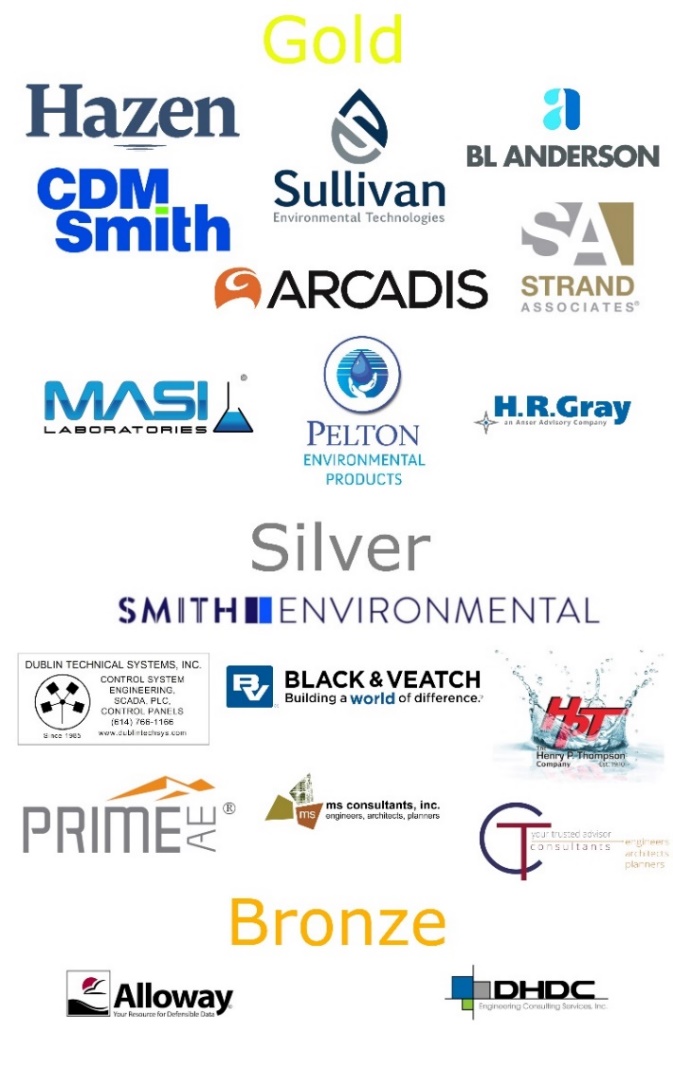 